Bike Committee Minutes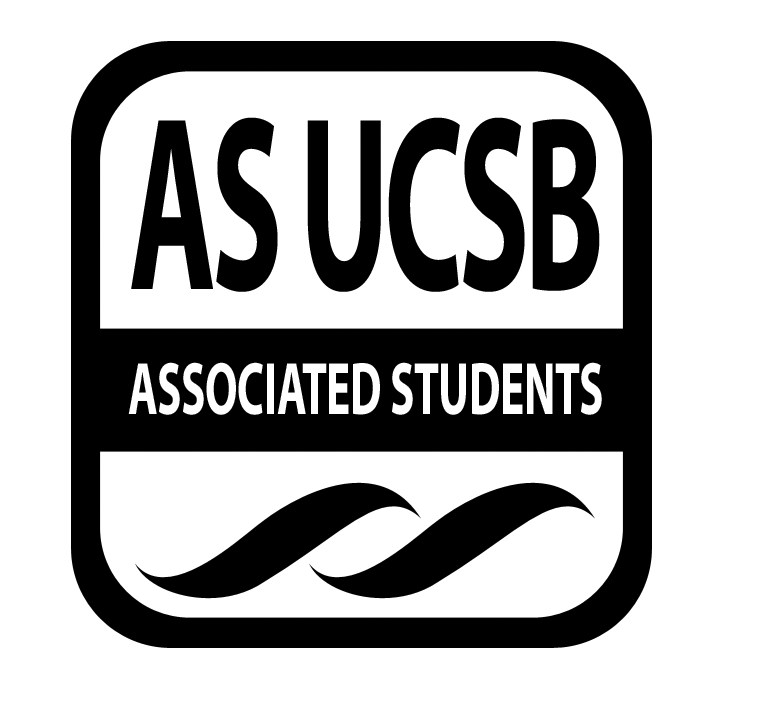 Associated Students May 16, 2022, ZoomCALL TO ORDER at 10:04 a.m. by Joy, minutes recorded by EllaATTENDANCEMOTION/SECOND: Joy/EllaMotion language: I motion to approve the attendanceACTION: ConsentAdditional approval required: SenatePUBLIC FORUMNoneCOMMITTEE BUSINESSApproval of Previous MinutesMOTION/SECOND:	Joy/EllaMotion language: I motion to approve the previous meeting’s minutesACTION: ConsentAdditional approval required: SenateINDIVIDUAL REPORTSChairNoneVice ChairEmail from Wheels to Africa for bike collection on/near campus 90 days after abatement in SummerWould have to be winter next year No bikes right nowBusiness looking to sell new bike parking Maybe not looking to switch all bike parking More information Administrative CoordinatorNoneProject CoordinatorNoneOutreach CoordinatorNoneAdvisorAdditional funding needed for new bike path Honoria open now! Sustainable transportation meeting on 5/26 @ 9 a.m. BCycle, bike share program, wants to connected with UCSB/larger regionMaybe if Goleta comes in, think about it moreCampus PlanningApproval for funding for 3 bike paths → most likely happening 2-3 week of AugustBike path expansion has interest Seed money Project informaiton form needs to be filled out Construction would then happen next summer$3,000-$4,000 needed to start Fenceline for bike path hopefully moved back by graduation TransportationNoneCSOs/UCPDNoneAGENDAApproval of Agenda and AdditionsMOTION/SECOND:  Joy/EllaMotion language: I motion to approve the agenda ACTION: ConsentAdditional approval required: SenateCAPITAL PROJECT UPDATESSpacing of lots Northwest of LSBRoot damage near military science Bump near Robertson GymnasiumBump near lot 22, close to SRBHeading southbound Last June, people discussing if bike paths need to repainted Maybe time Construction FINISHED  on underpass at El Colegio/ Los Caneros!!!Dennis mentioned that there were bikes near student health were removed Do not know where the racks wentDraft EIR for Munger being written and likely available in June for public circulation Bus Loop possible additional bike racks placed and widening of roads DISCUSSIONBike instructor certification Perrin met with contractor to get estimates for root issues Hoping by next meeting or two weeks to have cost estimates Hoping work can happen in late August (less people/less crowding) Meeting for LSB and Gaviota and Condor for Peak Racks Meet to find area near Student Health Once AS Bike Shop is constructed, AS Bike can gauge traffic and possibly expanding and adding a hatch to dismount/possibly adding more bike parking More long termMeet at Student Health next week for meeting Arbor (North of South Hall) very crowded → maybe adding more racks New meeting Monday at 10 a.m. Recruitment → Let Joy knowKen interested roughly Fernando studying abroad but possibly interested in continuing → holding position open Joy to text Nick Joy would like to continue Possibly add another position for quorum (Advocacy Chair)?Need position description Application deadline → Sunday, May 15, 20221 applications for Admin 2 applications for Advocacy Interviews in the coming two weeks Interviews over ZoomBike path expansion near bus loopOLD BUSINESS(motion description)MOTION/SECOND:Motion language: ACTION: ConsentAdditional approval required: NEW BUSINESSApproval of additional $15,000 for Bike Shop paths, for a total of $40,000 MOTION/SECOND: Joy/EllaMotion language: Motion to approve an additional $15,000 for a total of $40,000 for project costs related to the bike path improvements near the new bike shop, including demolition, paving and grading. ACTION: ConsentAdditional approval required: SenateApproval of $5,000 to initate design and cost estimate process for North Hall Bike path and Parking expansion project for safety MOTION/SECOND: Joy/EllaMotion language: Motion to approve $5,000 to initate design and cost estimate process for North Hall Bike path and Parking expansion project for safety ACTION: ConsentAdditional approval required: SenateADJOURNMENT AT 10:43 a.m.NameNote:NameNote:Joy SanapChairPresentNicholas RivelleOutreach CoordinatorPresentKen HarukawaVice ChairPresentFernando MezaProject CoordinatorPresentElla PhillipsAdministrative CoordinatorPresentSarah SiedschlagAdvisorPresentKian MirshokriSenate Liaison AbsentGabrielle SaloGraduate RepresentativeAbsent